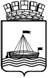 АДМИНИСТРАЦИЯ ГОРОДА ТЮМЕНИДЕПАРТАМЕНТ ПО СПОРТУ И МОЛОДЕЖНОЙ ПОЛИТИКЕ ПРИКАЗ На основании ходатайств и требований ЕВСК, в целях пропаганды физической культуры среди населения, в соответствии с ведомственной целевой программой «Развитие физической культуры и спорта в городе Тюмени на 2012-2014», утвержденной распоряжением Администрации города Тюмени от  17.10.2011г. № 468-рк.,  ПРИКАЗЫВАЮ:Присвоить 2 спортивный разряд по спортивной аэробике:Волковой Марии (МАОУ ДОД ДЮЦ «Авангард»);Петровой Софье (МАОУ ДОД ДЮЦ «Авангард»);Попович Александре (МАОУ ДОД ДЮЦ «Авангард»);Волковой Дарье (МАОУ ДОД ДЮЦ «Авангард»);Ченцову Илье (МАОУ ДОД ДЮЦ «Авангард»).Присвоить 2 спортивный разряд по фитнес аэробике:Александровой Марине (ОО «Федерация аэробике города Тюмени»);Безручко Анне (ОО «Федерация аэробике города Тюмени»);Валееву Тимуру (ОО «Федерация аэробике города Тюмени»);Гусманову Никите (ОО «Федерация аэробике города Тюмени»);Пустохвастов Максим (ОО «Федерация аэробике города Тюмени»);Ростовщиковой Татьяне (ОО «Федерация аэробике города Тюмени»);Шишминцевой Екатерине (МАОУ ДОД ДЮСШ «Тура»);Шишминцевой Ксении (МАОУ ДОД ДЮСШ «Тура»);Скороходовой Валерии (МАОУ ДОД ДЮСШ «Тура»);Величко Марии (МАОУ ДОД ДЮСШ «Тура»);Латышевой Ксении (МАОУ ДОД ДЮСШ «Тура»);Каюмовой Аделине (МАОУ ДОД ДЮСШ «Тура»);Зябловой Дарье (МАОУ ДОД ДЮСШ «Тура»);Атауллиной Арине (МАОУ ДОД ДЮСШ «Тура»);Патлиной Ксении (МАОУ ДОД ДЮСШ «Тура»);Патлиной Анне (МАОУ ДОД ДЮСШ «Тура»);Свешниковой Валерии (МАОУ ДОД ДЮСШ «Тура»);Весниной Виктории (МАОУ ДОД ДЮСШ «Тура»);Зайнуллиной Лилии (МАОУ ДОД ДЮСШ «Тура»);Назыровой Диане (МАОУ ДОД ДЮСШ «Тура»);Хапавой Ксении (МАОУ ДОД ДЮСШ «Тура»);Ломовской Анастасии (МАОУ ДОД ДЮСШ «Тура»).Присвоить 2 спортивный разряд по шахматам:Мунчаеву Данилу (МАУ «Городской шахматный клуб»);Гаркуша Платону (МАУ «Городской шахматный клуб»).Присвоить 2 спортивный разряд по рукопашному бою:Шарипову Марселю (МАОУ ДОД ДЮЦ «Фортуна»).Присвоить 2 спортивный разряд по легкой атлетике:Пушковой Анжелике (МАОУ ДОД СДЮСШОР №2);Шимшек Анне (МАОУ ДОД СДЮСШОР №2);Лисицину Михаилу (МАОУ ДОД СДЮСШОР №2);Генерозовой Анастасии (МАОУ ДОД СДЮСШОР №2).Присвоить 2 спортивный разряд по лыжным гонкам:Бардыбакиной Анастасии (МАОУ ДОД СДЮСШОР №2);Скирневской Анастасии (МАОУ ДОД СДЮСШОР №2);Пуртовой Анне (МАОУ ДОД СДЮСШОР №2);Кораблиной Анжелике (МАОУ ДОД СДЮСШОР №2);Салахутдиновой Дарье (МАОУ ДОД СДЮСШОР №2);Боровинскому Семену (МАОУ ДОД СДЮСШОР №2);Долгиз Илье (МАОУ ДОД СДЮСШОР №2);Черенцовой Екатерине (МАОУ ДОД СДЮСШОР №2);Таркову Вадиму (МАОУ ДОД СДЮСШОР №2);Пандо Анне (МАОУ ДОД СДЮСШОР №2).Присвоить 2 спортивный разряд по танцевальному спорту:Зайцеву Глебу (МАОУ ДОД ДЮСШ «НЕГЕ»);Распововой Екатерине (МАОУ ДОД ДЮСШ «НЕГЕ»);Зазулину Яну (МАОУ ДОД ДЮСШ «НЕГЕ»);Кабановой Марии (МАОУ ДОД ДЮСШ «НЕГЕ»);Ухалову Денису (МАОУ ДОД ДЮСШ «НЕГЕ»).Присвоить 2 спортивный разряд по баскетболу:Кулиеву Эмилю (МАОУ ДОД СДЮСШОР №3);Умурзанову Абдумалу (МАОУ ДОД СДЮСШОР №3).Присвоить 2 спортивный разряд по скалолазанию:Демченко Алексею (МАОУ ДОД ДЮСШ «Алькор»);Столбову Илье (МАОУ ДОД ДЮСШ «Алькор»);Перевозкину Даниилу (МАОУ ДОД ДЮСШ «Алькор»).Присвоить 2 спортивный разряд по альпинизму:Харитонову Павлу (МАОУ ДОД ДЮСШ «Алькор»).Присвоить 2 спортивный разряд по художественной гимнастике:Качаевой Арине (МАОУ ДОД ДЮСШ «Рубин»);Семеновой Полине	 (МАОУ ДОД ДЮСШ «Рубин»);Нохриной Олесе (МАОУ ДОД ДЮСШ «Рубин»);		 Моор Екатерине (МАОУ ДОД ДЮСШ «Рубин»);		Луньковой Полине	 (МАОУ ДОД ДЮСШ «Рубин»);	Кукурик Яне	 (МАОУ ДОД ДЮСШ «Рубин»);	Васильевой Полине (МАОУ ДОД ДЮСШ «Рубин»);	Бабий Анжелике (МАОУ ДОД ДЮСШ «Рубин»);	 	Пьянковой Ксении (МАОУ ДОД ДЮСШ «Рубин»);		Еньшиной Ольге (МАОУ ДОД ДЮСШ «Рубин»);		Осокиной Виктории (МАОУ ДОД ДЮСШ «Рубин»);	Абросовой Анастасии (МАОУ ДОД ДЮСШ «Рубин»);	Гузевой Марии (МАОУ ДОД ДЮСШ «Рубин»);		Белогузовой Александре	 (МАОУ ДОД ДЮСШ «Рубин»);Богдановой Владе	 (МАОУ ДОД ДЮСШ «Рубин»);	Кожиной Екатерине (МАОУ ДОД ДЮСШ «Рубин»);	Страховой Полине	 (МАОУ ДОД ДЮСШ «Рубин»);	Сталивоненко Марии (МАОУ ДОД ДЮСШ «Рубин»);	Кисматуллиной Камилле	 (МАОУ ДОД ДЮСШ «Рубин»);Прокоповой Ульяне (МАОУ ДОД ДЮСШ «Рубин»);	Васильевой Анастасии	 (МАОУ ДОД ДЮСШ «Рубин»);Клыбик Александре (МАОУ ДОД ДЮСШ «Рубин»);	Гефнер Екатерине (МАОУ ДОД ДЮСШ «Рубин»);		Трепаченко Марии	 (МАОУ ДОД ДЮСШ «Рубин»).Присвоить 2 спортивный разряд по пауэрлифтингу:Пичковскому Евгению (МАОУ ДОД ДЮСШ «Тура).Присвоить 3 спортивный разряд по сноуборду:Мининой Ксении (ФГБОУ ВПО «Тюменский Государственный университет);Евдокимовой Алине (ФГБОУ ВПО «Тюменский Государственный университет);Коневу Павлу (ФГБОУ ВПО «Тюменский Государственный университет).Присвоить 3 спортивный разряд по альпинизму:Поповой Варваре (ОО «Тюменская региональная федерация альпинизма»);Солдатовой Алене (ОО «Тюменская региональная федерация альпинизма»);Заморову Игорю (ОО «Тюменская региональная федерация альпинизма»);Мартынюк Игорю (ОО «Тюменская региональная федерация альпинизма»);Вешкурцевой Елене (ОО «Тюменская региональная федерация альпинизма»);Екимову Егору (ОО «Тюменская региональная федерация альпинизма»).Присвоить 3 спортивный разряд по рукопашному бою:Балюк Денису (МАОУ ДОД ДЮЦ «Фортуна»).Присвоить 3 спортивный разряд по скалолазанию:Гиздарь Богдану (МАОУ ДОД ДЮСШ «Алькор»);Агалаковой Полине (МАОУ ДОД ДЮСШ «Алькор»);Ивановой Ксении (МАОУ ДОД ДЮСШ «Алькор»);Балабиной Анжелике (МАОУ ДОД ДЮСШ «Алькор»);Виноградову Кириллу (МАОУ ДОД ДЮСШ «Алькор»).Присвоить 3 спортивный разряд по спортивной аэробике:Патрахиной Ксении (МАОУ ДОД ДЮЦ «Авангард»);Потапейко Яне (МАОУ ДОД ДЮЦ «Авангард»);Александровой Ангелине (МАОУ ДОД ДЮЦ «Авангард»);Волковой Татьяне (МАОУ ДОД ДЮЦ «Авангард»);Бочарникову Владимиру (МАОУ ДОД ДЮЦ «Авангард»);Олофинской Валерии (МАОУ ДОД ДЮЦ «Авангард»);Чарушниковой Анастасии (МАОУ ДОД ДЮЦ «Авангард»);Шиян Полине (МАОУ ДОД ДЮЦ «Авангард»);Черноморченко Полине (МАОУ ДОД СДЮСШОР «Прибой»);Кузнецовой Кристине (МАОУ ДОД ДЮСШ «Тура);Горожанкиной Карине  (МАОУ ДОД ДЮСШ «Тура);Магометкиримовой Рабияд (МАОУ ДОД ДЮСШ «Тура);Литвиновой Арине (МАОУ ДОД ДЮСШ «Тура);Слинкиной Яне (МАОУ ДОД ДЮСШ «Тура);Исхаковой Диане (МАОУ ДОД ДЮСШ «Тура).Присвоить 3 спортивный разряд по лыжным гонкам:Рользит Екатерине (МАОУ ДОД СДЮСШОР №2);Обуховой Юлии (МАОУ ДОД СДЮСШОР №2);Третьяченко Василию (МАОУ ДОД СДЮСШОР №2);Бариеву Рустэму (МАОУ ДОД СДЮСШОР №2);Жаркову Николаю (МАОУ ДОД СДЮСШОР №2);Воронову Артему (МАОУ ДОД СДЮСШОР №2);Кручинину Михаилу (МАОУ ДОД СДЮСШОР №2);Носкову Владиславу (МАОУ ДОД СДЮСШОР №2);Болдыреву Михаилу (МАОУ ДОД СДЮСШОР №2);Шайхисламову Владимиру (МАОУ ДОД СДЮСШОР №2);Грибоедову Семену (МАОУ ДОД СДЮСШОР №2);Климову Николаю (МАОУ ДОД СДЮСШОР №2);Вараксину Вячеславу (МАОУ ДОД СДЮСШОР №2);Буторину Григорию (МАОУ ДОД СДЮСШОР №2);Стрюкову Владиславу (МАОУ ДОД СДЮСШОР №2);Ильянковой Анастасии (МАОУ ДОД СДЮСШОР №2);Лушниковой Елизавете (МАОУ ДОД СДЮСШОР №2);Черенцовой Александре (МАОУ ДОД СДЮСШОР №2);Панаеву Никите (МАОУ ДОД СДЮСШОР №2);Шастову Егору (МАОУ ДОД СДЮСШОР №2);Подольникову Александру (МАОУ ДОД СДЮСШОР №2).Присвоить 3 спортивный разряд по спортивному ориентированию:Неплюеву Александру (МАОУ ДОД СДЮСШОР №2).Присвоить 3 спортивный разряд по шахматам:Чудиновских Владиславу (МАУ «Городской шахматный клуб»);Нестерову Иннокентию (МАУ «Городской шахматный клуб»).Присвоить 3 спортивный разряд по легкой атлетике:Аржиловскому Евгению (МАОУ ДОД СДЮСШОР №2);Соколовой Анне (МАОУ ДОД СДЮСШОР №2);Шикирук Максиму (МАОУ ДОД СДЮСШОР №2);Попову Александру (МАОУ ДОД СДЮСШОР №2).Присвоить 3 спортивный разряд по пулевой стрельбе:Даниливу Захару (МАОУ ДОД ТГДМЦ «Алый парус»).Присвоить 3 спортивный разряд по футболу:Белослудцеву Сергею (МАОУ ДОД СДЮСШОР «Прибой»);Величко Семену (МАОУ ДОД СДЮСШОР «Прибой»);Худобердиеву Дониёру (МАОУ ДОД СДЮСШОР «Прибой»);Немыкину Федору (МАОУ ДОД СДЮСШОР «Прибой»);Генрих Александру (МАОУ ДОД СДЮСШОР «Прибой»);Виноградову Егору (МАОУ ДОД СДЮСШОР «Прибой»);Мамедову Эльвину (МАОУ ДОД СДЮСШОР «Прибой»);Зырянову Льву (МАОУ ДОД СДЮСШОР «Прибой»).Присвоить 3 спортивный разряд по художественной гимнастике:Строковой Злате (МАОУ ДОД ДЮСШ «Рубин»);Ожогиной Алине (МАОУ ДОД ДЮСШ «Рубин»);		Юлташевой Аните	 (МАОУ ДОД ДЮСШ «Рубин»);	Кучеренко Веронике (МАОУ ДОД ДЮСШ «Рубин»);	Давиденко Екатерине (МАОУ ДОД ДЮСШ «Рубин»);	Третьяковой Вере	(МАОУ ДОД ДЮСШ «Рубин»);	Арделян Виолетте	 (МАОУ ДОД ДЮСШ «Рубин»);	Емельяновой Марии (МАОУ ДОД ДЮСШ «Рубин»);	Лазарь Софье (МАОУ ДОД ДЮСШ «Рубин»);		Борисенко Марии	 (МАОУ ДОД ДЮСШ «Рубин»);	Сурчаковой Диане	 (МАОУ ДОД ДЮСШ «Рубин»);	Лялиной Валерии	(МАОУ ДОД ДЮСШ «Рубин»);	Ильчигуловой Карине (МАОУ ДОД ДЮСШ «Рубин»);	Мухаметовой Юлии (МАОУ ДОД ДЮСШ «Рубин»);	Рукавишниковой Кире (МАОУ ДОД ДЮСШ «Рубин»).Присвоить 1 юношеский разряд по танцевальному спорту:Гейзер Александре (МАОУ ДОД ДЮСШ «НЕГЕ»);Бай Яне (МАОУ ДОД ДЮСШ «НЕГЕ»);Федорову Данилу (МАОУ ДОД ДЮСШ «НЕГЕ»);Соловьевой Ярославе (МАОУ ДОД ДЮСШ «НЕГЕ»).Присвоить 1 юношеский разряд по легкой атлетике:Радыгину Антону (МАОУ ДОД СДЮСШОР №2).Присвоить 1 юношеский разряд по футболу:Кызылову Кириллу (МАОУ ДОД СДЮСШОР «Прибой»);Садыкову Ильясу (МАОУ ДОД СДЮСШОР «Прибой»);Ощепкову Антону (МАОУ ДОД СДЮСШОР «Прибой»);Гизятуллину Руслану (МАОУ ДОД СДЮСШОР «Прибой»).Присвоить 1 юношеский разряд по аэробике:Карнауховой Екатерине (МАОУ ДОД ДЮСШ «Тура);Губаревой Дарье (МАОУ ДОД ДЮСШ «Тура);Дегтяревой Екатерине (МАОУ ДОД ДЮСШ «Тура);Шехеревой Светлане (МАОУ ДОД ДЮСШ «Тура);Горбуновой Алене (МАОУ ДОД ДЮСШ «Тура);Дюдиной Анастасие (МАОУ ДОД ДЮСШ «Тура).Присвоить 1 юношеский разряд по пулевой стрельбе:Якушевой Елизавете (МАОУ ДОД ТГДМЦ «Алый парус»).Присвоить 1 юношеский разряд по лыжным гонкам:Решетникову Сергею (МАОУ ДОД СДЮСШОР №2);Грачеву Дарию (МАОУ ДОД СДЮСШОР №2);Полянской Валерии (МАОУ ДОД СДЮСШОР №2);Обуховой Ольге (МАОУ ДОД СДЮСШОР №2);Созикиной Софье (МАОУ ДОД СДЮСШОР №2);Ерзаковой Анастасии (МАОУ ДОД СДЮСШОР №2);Зайцеву Марку (МАОУ ДОД СДЮСШОР №2);Дубцову Михаилу (МАОУ ДОД СДЮСШОР №2);Захарову Илье (МАОУ ДОД СДЮСШОР №2);Ташкевич Валерию (МАОУ ДОД СДЮСШОР №2);Бочарову Егору (МАОУ ДОД СДЮСШОР №2);Шипицину Тимуру (МАОУ ДОД СДЮСШОР №2);Пульниковой Марии (МАОУ ДОД СДЮСШОР №2);Казариновой Любови (МАОУ ДОД СДЮСШОР №2);Щербич Елизавете (МАОУ ДОД СДЮСШОР №2);Боровинскому Севе (МАОУ ДОД СДЮСШОР №2);Кривошеину Александру (МАОУ ДОД СДЮСШОР №2);Онегину Александру (МАОУ ДОД СДЮСШОР №2);Коневу Артему (МАОУ ДОД СДЮСШОР №2);Моисееву Семену (МАОУ ДОД СДЮСШОР №2);Подойникову Егору (МАОУ ДОД СДЮСШОР №2);Терехову Артему (МАОУ ДОД СДЮСШОР №2);Карнилову Алексею (МАОУ ДОД СДЮСШОР №2);Лугову Михаилу (МАОУ ДОД СДЮСШОР №2);Хардину Дмитрию (МАОУ ДОД СДЮСШОР №2);Фаттахову Константину (МАОУ ДОД СДЮСШОР №2);Сергееву Дмитрию (МАОУ ДОД СДЮСШОР №2);Будренкину Семену (МАОУ ДОД СДЮСШОР №2);Грибанову Игорю (МАОУ ДОД СДЮСШОР №2);Габоян Илье (МАОУ ДОД СДЮСШОР №2);Жаркову Василию (МАОУ ДОД СДЮСШОР №2);Жерудкову Павлу (МАОУ ДОД СДЮСШОР №2);Климову Владимиру (МАОУ ДОД СДЮСШОР №2).Присвоить 1 юношеский разряд по боксу:Валихину Никите (МАОУ ДОД ЦРТДиЮ «Контакт»).Присвоить 1 юношеский разряд по скалолазанию:Ланиной Марии (МАОУ ДОД ДЮСШ «Алькор»);Колосовой Софье (МАОУ ДОД ДЮСШ «Алькор»);Тищенко Алексею (МАОУ ДОД ДЮСШ «Алькор»);Авериной Дарье (МАОУ ДОД ДЮСШ «Алькор»);Ледебевой Дарье (МАОУ ДОД ДЮСШ «Алькор»);Горбуновой Анастасии (МАОУ ДОД ДЮСШ «Алькор»);Булгаковой Алине (МАОУ ДОД ДЮСШ «Алькор»);Савчук Полине (МАОУ ДОД ДЮСШ «Алькор»);Пузиной Анне (МАОУ ДОД ДЮСШ «Алькор»);Тутанову Михаилу (МАОУ ДОД ДЮСШ «Алькор»);Белгородцеву Дмитрию (МАОУ ДОД ДЮСШ «Алькор»).Присвоить 1 юношеский разряд по греко-римской борьбе:Валееву Ринату (МАОУ ДОД СДЮСШОР №3);Крапивину Кириллу (МАОУ ДОД СДЮСШОР №3);Бурову Владимиру (МАОУ ДОД СДЮСШОР №3).Присвоить 2 юношеский разряд по спортивной аэробике:Смирновой Дарье (МАОУ ДОД ДЮЦ «Авангард»).Присвоить 2 юношеский разряд по танцевальному спорту:Бахтыреву Гордею (МАОУ ДОД ДЮСШ «НЕГЕ»);Столяр Екатерине (МАОУ ДОД ДЮСШ «НЕГЕ»);Сбродову Николаю (МАОУ ДОД ДЮСШ «НЕГЕ»);Захарьящевой Марии (МАОУ ДОД ДЮСШ «НЕГЕ»);Барсукову Никите (МАОУ ДОД ДЮСШ «НЕГЕ»);Соловьевой Полине (МАОУ ДОД ДЮСШ «НЕГЕ»).Присвоить 2 юношеский разряд по лыжным гонкам:Парахину Алексею (МАОУ ДОД СДЮСШОР №2);Мартьянову Никите (МАОУ ДОД СДЮСШОР №2);Медведеву Александру (МАОУ ДОД СДЮСШОР №2);Хмельнову Арсению (МАОУ ДОД СДЮСШОР №2);Алферову Константину (МАОУ ДОД СДЮСШОР №2);Герасимову Андрею (МАОУ ДОД СДЮСШОР №2);Санегину Егору (МАОУ ДОД СДЮСШОР №2);Титову Данилу (МАОУ ДОД СДЮСШОР №2);Дутову Кириллу (МАОУ ДОД СДЮСШОР №2);Тимканову Надиру (МАОУ ДОД СДЮСШОР №2);Милюковой Анастасии (МАОУ ДОД СДЮСШОР №2);Сафроновой Ольге (МАОУ ДОД СДЮСШОР №2);Сизиковой Елизавете (МАОУ ДОД СДЮСШОР №2);Янбаевой Карине (МАОУ ДОД СДЮСШОР №2);Королевой Светлане (МАОУ ДОД СДЮСШОР №2);Травникову Владимиру (МАОУ ДОД СДЮСШОР №2);Паршакову Андрею (МАОУ ДОД СДЮСШОР №2);Каранкевич Данилу (МАОУ ДОД СДЮСШОР №2);Сандолову Василию (МАОУ ДОД СДЮСШОР №2);Уланову Алексею (МАОУ ДОД СДЮСШОР №2);Неустроеву Артему (МАОУ ДОД СДЮСШОР №2);Максимову Данилу (МАОУ ДОД СДЮСШОР №2);Созонову Игорю (МАОУ ДОД СДЮСШОР №2);Старцеву Кириллу (МАОУ ДОД СДЮСШОР №2);Крылову Владимиру (МАОУ ДОД СДЮСШОР №2);Оглезневу Никите (МАОУ ДОД СДЮСШОР №2);Мышкину Арсению (МАОУ ДОД СДЮСШОР №2);Иванову Данилу (МАОУ ДОД СДЮСШОР №2);Захарову Славе (МАОУ ДОД СДЮСШОР №2);Свечникову Александру (МАОУ ДОД СДЮСШОР №2).Присвоить 2 юношеский разряд по боксу:Юкову Игорю (МАОУ ДОД СДЮСШОР №3);Драчеву Сергею (МАОУ ДОД СДЮСШОР №3);Посохову Семену (МАОУ ДОД СДЮСШОР №3);Шолохову Никите (МАОУ ДОД СДЮСШОР №3);Неверкович Алексею (МАОУ ДОД СДЮСШОР №3);Харлову Владимиру (МАОУ ДОД СДЮСШОР №3).Присвоить 2 юношеский разряд по легкой атлетике:Муранцову Егору (МАОУ ДОД СДЮСШОР №2);Москвину Дмитрию (МАОУ ДОД СДЮСШОР №2);Волчек Егору (МАОУ ДОД СДЮСШОР №2);Посоховой Дарье (МАОУ ДОД СДЮСШОР №2).Присвоить 2 юношеский разряд по скалолазанию:Редикюльцеву Тимофею (МАОУ ДОД ДЮСШ «Алькор»);Сегунову Никите (МАОУ ДОД ДЮСШ «Алькор»);Диеву Андрею (МАОУ ДОД ДЮСШ «Алькор»);Крайнову Вадиму (МАОУ ДОД ДЮСШ «Алькор»);Анисимову Ивану (МАОУ ДОД ДЮСШ «Алькор»);Спиридоновой Варваре (МАОУ ДОД ДЮСШ «Алькор»);Колпащиковой Александре (МАОУ ДОД ДЮСШ «Алькор»);Розыграевой Елизавете (МАОУ ДОД ДЮСШ «Алькор»);Першиной Кристине (МАОУ ДОД ДЮСШ «Алькор»);Мальцевой Анастасии (МАОУ ДОД ДЮСШ «Алькор»);Коготько Ивану (МАОУ ДОД ДЮСШ «Алькор»);Берюхову Никите (МАОУ ДОД ДЮСШ «Алькор»);Малахову Григорию (МАОУ ДОД ДЮСШ «Алькор»);Пристовой Марии (МАОУ ДОД ДЮСШ «Алькор»);Тимофеевой Марии (МАОУ ДОД ДЮСШ «Алькор»);Черезовой Регине (МАОУ ДОД ДЮСШ «Алькор»);Рудковскому Данилу (МАОУ ДОД ДЮСШ «Алькор»);Григорьеву Давиду (МАОУ ДОД ДЮСШ «Алькор»);Муляр Артуру (МАОУ ДОД ДЮСШ «Алькор»);Косенкову Семену (МАОУ ДОД ДЮСШ «Алькор»);Долгих Михаилу (МАОУ ДОД ДЮСШ «Алькор»);Шако Ирине (МАОУ ДОД ДЮСШ «Алькор»).Присвоить 2 юношеский разряд по ушу:Просветову Федору (МАОУ ДОД СДЮСШОР №2);Васильеву Глебу (МАОУ ДОД СДЮСШОР №2);Коровину Павлу (МАОУ ДОД СДЮСШОР №2);Устиновой Евгении (МАОУ ДОД СДЮСШОР №2);Самойловой Анастасии (МАОУ ДОД СДЮСШОР №2);Чуракову Ивану (МАОУ ДОД СДЮСШОР №2);Поповой Анастасии (МАОУ ДОД СДЮСШОР №2);Егорину Вадиму (МАОУ ДОД СДЮСШОР №2);Малыгину Артему (МАОУ ДОД СДЮСШОР №2);Шевченко Артему (МАОУ ДОД СДЮСШОР №2);Юзихановой Алине (МАОУ ДОД СДЮСШОР №2);Козлову Тимофею (МАОУ ДОД СДЮСШОР №2);Даньшину Дмитрию (МАОУ ДОД СДЮСШОР №2);Ашмарину Денису (МАОУ ДОД СДЮСШОР №2);Семенову Георгию (МАОУ ДОД СДЮСШОР №2).Присвоить 2 юношеский разряд по греко-римской борьбе:Косик Егору (МАОУ ДОД СДЮСШОР №3);Щербакову Артему (МАОУ ДОД СДЮСШОР №3);Тюменову Адаму (МАОУ ДОД СДЮСШОР №3);Завьялову Денису (МАОУ ДОД СДЮСШОР №3).Присвоить 2 юношеский разряд по художественной гимнастике:Абросовой Екатерине (МАОУ ДОД ДЮСШ «Рубин»);Сорока Елизавете (МАОУ ДОД ДЮСШ «Рубин»);	 	Черепановой Алине (МАОУ ДОД ДЮСШ «Рубин»);	Игнатьевой Виктории (МАОУ ДОД ДЮСШ «Рубин»);	Балыевой Алине (МАОУ ДОД ДЮСШ «Рубин»);		Модиной Анне (МАОУ ДОД ДЮСШ «Рубин»);		Лапшиной Дарье (МАОУ ДОД ДЮСШ «Рубин»);		Носоновских Софье (МАОУ ДОД ДЮСШ «Рубин»);	Ганеевой Елизавете (МАОУ ДОД ДЮСШ «Рубин»);	Зудовой Дарье (МАОУ ДОД ДЮСШ «Рубин»);		Баскановой Александре	(МАОУ ДОД ДЮСШ «Рубин»);Бендюжик Ольге (МАОУ ДОД ДЮСШ «Рубин»);		Петровой Анне (МАОУ ДОД ДЮСШ «Рубин»);		Бакиевой Марине (МАОУ ДОД ДЮСШ «Рубин»);		Чубатько Анастасии (МАОУ ДОД ДЮСШ «Рубин»);	Маляренко Анне (МАОУ ДОД ДЮСШ «Рубин»);		Гореловой Виктории (МАОУ ДОД ДЮСШ «Рубин»);	Бутаковой Юлии (МАОУ ДОД ДЮСШ «Рубин»);		Дударевой Софии	(МАОУ ДОД ДЮСШ «Рубин»);	Токмаковой Владе	 (МАОУ ДОД ДЮСШ «Рубин»);	Сабитовой Карине	 (МАОУ ДОД ДЮСШ «Рубин»);	Лукьяновой Яне (МАОУ ДОД ДЮСШ «Рубин»).Присвоить 2 юношеский разряд по баскетболу:Швец Вячеславу (МАОУ ДОД СДЮСШОР №3);Квашнину Егору (МАОУ ДОД СДЮСШОР №3);Афанасьеву Глебу (МАОУ ДОД СДЮСШОР №3);Егорову Дмитрию (МАОУ ДОД СДЮСШОР №3);Авраменко Никите (МАОУ ДОД СДЮСШОР №3);Разгулину Михаилу (МАОУ ДОД СДЮСШОР №3);Речкину Даниилу (МАОУ ДОД СДЮСШОР №3);Михееву Артему (МАОУ ДОД СДЮСШОР №3);Михайлову Кириллу (МАОУ ДОД СДЮСШОР №3);Сунгурову Даниилу (МАОУ ДОД СДЮСШОР №3);Бухаеву Артему (МАОУ ДОД СДЮСШОР №3).Присвоить 3 юношеский разряд по скалолазанию:Широких Артему (МАОУ ДОД ДЮСШ «Алькор»);Прокашеву Александру (МАОУ ДОД ДЮСШ «Алькор»);Власенко Ирине (МАОУ ДОД ДЮСШ «Алькор»);Шалыгину Михаилу (МАОУ ДОД ДЮСШ «Алькор»);Куликову Даниле (МАОУ ДОД ДЮСШ «Алькор»);Лабутину Павлу (МАОУ ДОД ДЮСШ «Алькор»);Андрееву Тихону (МАОУ ДОД ДЮСШ «Алькор»);Дорожкину Аркадию (МАОУ ДОД ДЮСШ «Алькор»);Иванову Максиму (МАОУ ДОД ДЮСШ «Алькор»);Костылеву Олегу (МАОУ ДОД ДЮСШ «Алькор»);Кучумову Артему (МАОУ ДОД ДЮСШ «Алькор»);Назину Михаилу (МАОУ ДОД ДЮСШ «Алькор»);Марьясовой Алисе (МАОУ ДОД ДЮСШ «Алькор»);Паромовой Александре (МАОУ ДОД ДЮСШ «Алькор»);Цой Татьяне (МАОУ ДОД ДЮСШ «Алькор»);Сухих Наталье (МАОУ ДОД ДЮСШ «Алькор»);Цимбота Никите (МАОУ ДОД ДЮСШ «Алькор»);Шолохову Эрнесту (МАОУ ДОД ДЮСШ «Алькор»);Кожевникову Михаилу (МАОУ ДОД ДЮСШ «Алькор»).Присвоить 3 юношеский разряд по танцевальному спорту:Штоль Александру (МАОУ ДОД ДЮСШ «Грация»);Никулиной Карине (МАОУ ДОД ДЮСШ «Грация»);Цыганкову Кириллу (МАОУ ДОД ДЮСШ «Грация»);Ведровой Ангелине (МАОУ ДОД ДЮСШ «Грация»);Куропаткиной Владиславе (МАОУ ДОД ДЮСШ «Грация»);Карловой Кристине (МАОУ ДОД ДЮСШ «Грация»);Саргисян Ашоту (МАОУ ДОД ДЮСШ «Грация»);Мовсесян Эльвине (МАОУ ДОД ДЮСШ «Грация»);Чудинову Даниилу (МАОУ ДОД ДЮСШ «Грация»);Кузнецовой Ксении (МАОУ ДОД ДЮСШ «Грация»).Присвоить 3 юношеский разряд по альпинизму:Кореневой Екатерине (МАОУ ДОД ДЮСШ «Алькор»);Федотовой Елизавете (МАОУ ДОД ДЮСШ «Алькор»);Чанышевой Надежде (МАОУ ДОД ДЮСШ «Алькор»);Мальцевой Дарье (МАОУ ДОД ДЮСШ «Алькор»);Саганович Анастасии (МАОУ ДОД ДЮСШ «Алькор»);Борцову Евгению (МАОУ ДОД ДЮСШ «Алькор»);Карпову Илье (МАОУ ДОД ДЮСШ «Алькор»);Лобенко Евгению (МАОУ ДОД ДЮСШ «Алькор»);Овечкину Евгению (МАОУ ДОД ДЮСШ «Алькор»);ПРистовой Марии (МАОУ ДОД ДЮСШ «Алькор»);Филимоновой Ксении (МАОУ ДОД ДЮСШ «Алькор»);Кузнецовой Анне (МАОУ ДОД ДЮСШ «Алькор»);Кривец Полине (МАОУ ДОД ДЮСШ «Алькор»);Салтановой Анне (МАОУ ДОД ДЮСШ «Алькор»);Козлову Алексею (МАОУ ДОД ДЮСШ «Алькор»);Бурашову Роману (МАОУ ДОД ДЮСШ «Алькор»);Колпащикову Валерию (МАОУ ДОД ДЮСШ «Алькор»);Петропавловскому Вадиму (МАОУ ДОД ДЮСШ «Алькор»);Чернявскому Кириллу (МАОУ ДОД ДЮСШ «Алькор»).Присвоить 3 юношеский разряд по боксу:Путилову Илье (МАОУ ДОД ЦРТДиЮ «Контакт»);Вяткину Масиму (МАОУ ДОД ЦРТДиЮ «Контакт»);Таратунину Никите (МАОУ ДОД ЦРТДиЮ «Контакт»);Саидову Алиджону (МАОУ ДОД СДЮСШОР №3);Данилову Матвею (МАОУ ДОД СДЮСШОР №3);Тамарян Аику (МАОУ ДОД СДЮСШОР №3);Мамедову Ревану (МАОУ ДОД СДЮСШОР №3);Маргазову Егору (МАОУ ДОД СДЮСШОР №3);Семячкину Николаю (МАОУ ДОД СДЮСШОР №3);Дорошенко Николаю (МАОУ ДОД СДЮСШОР №3);Дубовиченко Семену (МАОУ ДОД СДЮСШОР №3);Кенжекулову Эрболу (МАОУ ДОД СДЮСШОР №3);Азизову Али (МАОУ ДОД СДЮСШОР №3).Присвоить 3 юношеский разряд по баскетболу:Ромащенко Николаю (МАОУ ДОД СДЮСШОР №3);Самусенко Александру (МАОУ ДОД СДЮСШОР №3);Лялину Виктору (МАОУ ДОД СДЮСШОР №3);Белоусову Вадиму (МАОУ ДОД СДЮСШОР №3);Александровой Елизавете (МАОУ ДОД СДЮСШОР №3);Поляковой Алене (МАОУ ДОД СДЮСШОР №3);Подкарытовой Дарье (МАОУ ДОД СДЮСШОР №3);Лобановой Татьяне (МАОУ ДОД СДЮСШОР №3).Присвоить 3 юношеский разряд по теннису:Соколовой Дарье (МАОУ ДОД СДЮСШОР №1).Присвоить 3 юношеский разряд по фигурному катанию:Поповой Ксении (МАОУ ДОД СДЮСШОР «Прибой»);Сушко Ксении (МАОУ ДОД СДЮСШОР «Прибой»).Присвоить 3 юношеский разряд по ушу:Пимневу Глебу (МАОУ ДОД СДЮСШОР №2);Чернышову Мирославу (МАОУ ДОД СДЮСШОР №2);Усачевой Марии (МАОУ ДОД СДЮСШОР №2);Щербаковой Кристине (МАОУ ДОД СДЮСШОР №2);Тюлюбаевой Ксении (МАОУ ДОД СДЮСШОР №2);Татаркиной Александре (МАОУ ДОД СДЮСШОР №2).Присвоить 3 юношеский разряд по художественной гимнастике:Мокеровой Милане (МАОУ ДОД ДЮСШ «Рубин»);Зениной Алисе (МАОУ ДОД ДЮСШ «Рубин»);		Шахмаевой Камилле (МАОУ ДОД ДЮСШ «Рубин»);	Бирюковой Ксении	 (МАОУ ДОД ДЮСШ «Рубин»);Сапичевой Алисе	(МАОУ ДОД ДЮСШ «Рубин»);	Симанковой Ксении (МАОУ ДОД ДЮСШ «Рубин»);	Курбановой Стелле (МАОУ ДОД ДЮСШ «Рубин»);	Шулеповой Марии	 (МАОУ ДОД ДЮСШ «Рубин»);	Куклевой Татьяне	 (МАОУ ДОД ДЮСШ «Рубин»);	Науменко Софье (МАОУ ДОД ДЮСШ «Рубин»);	 	Андрияновой Ольге (МАОУ ДОД ДЮСШ «Рубин»);	Рукавишниковой Кире (МАОУ ДОД ДЮСШ «Рубин»);	Кирилловой Елене	 (МАОУ ДОД ДЮСШ «Рубин»);	Лахтионовой Екатерине	 (МАОУ ДОД ДЮСШ «Рубин»);Лалетиной Ксении	 (МАОУ ДОД ДЮСШ «Рубин»);	Хацкилевич Марии (МАОУ ДОД ДЮСШ «Рубин»);	Залесовой Александре (МАОУ ДОД ДЮСШ «Рубин»);	Намятовой Ульяне (МАОУ ДОД ДЮСШ «Рубин»);		Разуваевой Софии (МАОУ ДОД ДЮСШ «Рубин»);		Кудышевой Дарье	(МАОУ ДОД ДЮСШ «Рубин»);	Аверкиной Марии (МАОУ ДОД ДЮСШ «Рубин»).Присвоить 3 юношеский разряд по лыжным гонкам:Лозовой Екатерине (МАОУ ДОД СДЮСШОР №2);Акинщиной Марине (МАОУ ДОД СДЮСШОР №2);Литовке Анне (МАОУ ДОД СДЮСШОР №2);Беккер Марии (МАОУ ДОД СДЮСШОР №2);Мурзалеву Владиславу (МАОУ ДОД СДЮСШОР №2);Некрасову Марку (МАОУ ДОД СДЮСШОР №2);Батырову Зауру (МАОУ ДОД СДЮСШОР №2);Вяткину Евгению (МАОУ ДОД СДЮСШОР №2);Токмакову Егору (МАОУ ДОД СДЮСШОР №2).Присвоить 3 юношеский разряд по фитнес аэробике:Граненкиной Наталье (МАОУ ДОД ДЮЦ «Авангард»);Шиловой Анне (МАОУ ДОД ДЮЦ «Авангард»);Чумбаевой Анне (МАОУ ДОД ДЮЦ «Авангард»);Гаджиловой Ольге (МАОУ ДОД ДЮЦ «Авангард»);Истиновой Дарье (МАОУ ДОД ДЮЦ «Авангард»);Калининой Кристине (МАОУ ДОД ДЮЦ «Авангард»);Пьянковой Веронике (МАОУ ДОД ДЮЦ «Авангард»).Присвоить 3 юношеский разряд по хоккею:Хромину Леониду (МАОУ ДОД СДЮСШОР №3);Тарасову Константину (МАОУ ДОД СДЮСШОР №3);Маматову Имару (МАОУ ДОД СДЮСШОР №3);Смелкову Александру (МАОУ ДОД СДЮСШОР №3);Доровикову Дмитрию (МАОУ ДОД СДЮСШОР №3);Сорока Егору (МАОУ ДОД СДЮСШОР №3);Хаймину Егору (МАОУ ДОД СДЮСШОР №3);Новичонок Дмитрию (МАОУ ДОД СДЮСШОР №3);Сучкову Матвею (МАОУ ДОД СДЮСШОР №3);Монову Евгению (МАОУ ДОД СДЮСШОР №3);Зыкину Алексею (МАОУ ДОД СДЮСШОР №3);Ижбулаеву Антону (МАОУ ДОД СДЮСШОР №3);Кривых Кириллу (МАОУ ДОД СДЮСШОР №3);Кардонскому Ивану (МАОУ ДОД СДЮСШОР №3);Киселеву Даниилу (МАОУ ДОД СДЮСШОР №3);Юдину Владиславу (МАОУ ДОД СДЮСШОР №3);Киселеву Никите (МАОУ ДОД СДЮСШОР №3);Доровикову Антону (МАОУ ДОД СДЮСШОР №3);Княжеву Кириллу (МАОУ ДОД СДЮСШОР №3);Табаринцеву Владиславу (МАОУ ДОД СДЮСШОР №3);Юдину Сергею (МАОУ ДОД СДЮСШОР №3);Мальцеву Игорю (МАОУ ДОД СДЮСШОР №3);Аббасову Шакиру (МАОУ ДОД СДЮСШОР №3);Сторожук Владиславу (МАОУ ДОД СДЮСШОР №3);Коровину Даниилу (МАОУ ДОД СДЮСШОР №3);Соболеву Владиславу (МАОУ ДОД СДЮСШОР №3);Самородову  Алексею (МАОУ ДОД СДЮСШОР №3);Балыкову Сергею (МАОУ ДОД СДЮСШОР №3);Карсакову Егору (МАОУ ДОД СДЮСШОР №3);Денисову Никите (МАОУ ДОД СДЮСШОР №3);Клименко Даниилу (МАОУ ДОД СДЮСШОР №3);Шелудкову Сергею (МАОУ ДОД СДЮСШОР №3);Дееву Михаилу (МАОУ ДОД СДЮСШОР №3);Ширикову Эльчину (МАОУ ДОД СДЮСШОР №3);Копейкину Данилу (МАОУ ДОД СДЮСШОР №3);Курашвили Георгию (МАОУ ДОД СДЮСШОР №3);Савельеву Артему (МАОУ ДОД СДЮСШОР №3);Непочатых Данилу (МАОУ ДОД СДЮСШОР №3);Маркадееву Валерию (МАОУ ДОД СДЮСШОР №3);Ковкову Михаилу (МАОУ ДОД СДЮСШОР №3);Прохоревич Максиму (МАОУ ДОД СДЮСШОР №3);Устюгову Александру (МАОУ ДОД СДЮСШОР №3);Петухову Егору (МАОУ ДОД СДЮСШОР №3);Свяжину Семену (МАОУ ДОД СДЮСШОР №3);Копытову Дмитрию (МАОУ ДОД СДЮСШОР №3);Бронникову Всеволоду (МАОУ ДОД СДЮСШОР №3);Любимцеву Станиславу (МАОУ ДОД СДЮСШОР №3);Кашигину Степану (МАОУ ДОД СДЮСШОР №3);Арутюнян Оганесу (МАОУ ДОД СДЮСШОР №3);Гасанову Назиму (МАОУ ДОД СДЮСШОР №3);Верижникову Данилу (МАОУ ДОД СДЮСШОР №3);Кобылянскому Данилу (МАОУ ДОД СДЮСШОР №3);Дорошенко Николаю (МАОУ ДОД СДЮСШОР №3);Дмитриенко Данилу (МАОУ ДОД СДЮСШОР №3);Иванову Владиславу (МАОУ ДОД СДЮСШОР №3);Губайдулину Дамиру (МАОУ ДОД СДЮСШОР №3);Грачеву Дмитрию  (МАОУ ДОД СДЮСШОР №3);Пискулину Данилу (МАОУ ДОД СДЮСШОР №3);Суровицкому Максиму (МАОУ ДОД СДЮСШОР №3).Присвоить 3 юношеский разряд по греко-римской борьбе:Соловьеву Тимофею (МАОУ ДОД СДЮСШОР №3);Орищенко Ивану (МАОУ ДОД СДЮСШОР №3);Молодкину Артему (МАОУ ДОД СДЮСШОР №3);Казарян Арману (МАОУ ДОД СДЮСШОР №3);Попкову Ивану (МАОУ ДОД СДЮСШОР №3);Мишарину Данилу (МАОУ ДОД СДЮСШОР №3);Семенову Виталию (МАОУ ДОД СДЮСШОР №3);Яруллину Артуру (МАОУ ДОД СДЮСШОР №3);Беликову Дмитрию (МАОУ ДОД СДЮСШОР №3);Коблову  Кириллу (МАОУ ДОД СДЮСШОР №3);Дырда Михаилу (МАОУ ДОД СДЮСШОР №3);Щеткову Леониду (МАОУ ДОД СДЮСШОР №3);Казаченко Данилу (МАОУ ДОД СДЮСШОР №3);Кондрашину Ярославу (МАОУ ДОД СДЮСШОР №3);Мусавирову Рамилю (МАОУ ДОД СДЮСШОР №3);Зеркину Егору (МАОУ ДОД СДЮСШОР №3);Кодирову Ормону (МАОУ ДОД СДЮСШОР №3);Наумову Никите (МАОУ ДОД СДЮСШОР №3);Веревкину Артемию (МАОУ ДОД СДЮСШОР №3);Коваленко Эдуарду (МАОУ ДОД СДЮСШОР №3);Бизину Евгению (МАОУ ДОД СДЮСШОР №3);Кондрашину Мирославу (МАОУ ДОД СДЮСШОР №3);Грюнталь Никите (МАОУ ДОД СДЮСШОР №3);Агаеву Али (МАОУ ДОД СДЮСШОР №3);Колиснеченко Андрею (МАОУ ДОД СДЮСШОР №3);Доровину Егору (МАОУ ДОД СДЮСШОР №3);Филину Ярославу (МАОУ ДОД СДЮСШОР №3);Хусаинову Рустаму (МАОУ ДОД СДЮСШОР №3);Бичтагирову Эмилю (МАОУ ДОД СДЮСШОР №3);Плющ Игорю (МАОУ ДОД СДЮСШОР №3);Григорян Арсену (МАОУ ДОД СДЮСШОР №3);Громовик Илье (МАОУ ДОД СДЮСШОР №3);Мусавирову Данилу (МАОУ ДОД СДЮСШОР №3);Голубчикову Ивану (МАОУ ДОД СДЮСШОР №3);Левашкину Игнату (МАОУ ДОД СДЮСШОР №3);Нигматуллину Рустаму (МАОУ ДОД СДЮСШОР №3);Хорошилову Владиславу (МАОУ ДОД СДЮСШОР №3);Левашкину Филимону (МАОУ ДОД СДЮСШОР №3);Андрееву Никите (МАОУ ДОД СДЮСШОР №3);Пирогову Максиму (МАОУ ДОД СДЮСШОР №3);Павлову Анатолию (МАОУ ДОД СДЮСШОР №3);Скоробогатову Данилу (МАОУ ДОД СДЮСШОР №3);Малик Кириллу (МАОУ ДОД СДЮСШОР №3);Мингалеву Кириллу (МАОУ ДОД СДЮСШОР №3);Лопкову Виталию (МАОУ ДОД СДЮСШОР №3);Дельцову Владиславу (МАОУ ДОД СДЮСШОР №3);Агашову Эльвину (МАОУ ДОД СДЮСШОР №3);Карнаухову Данилу (МАОУ ДОД СДЮСШОР №3);Кажгалиеву Даулету (МАОУ ДОД СДЮСШОР №3);Фролову Павлу (МАОУ ДОД СДЮСШОР №3);Езенги Денису (МАОУ ДОД СДЮСШОР №3);Коваль Владиславу (МАОУ ДОД СДЮСШОР №3);Ахметшину Диасу (МАОУ ДОД СДЮСШОР №3);Кочергину Никите (МАОУ ДОД СДЮСШОР №3);Кузнецову Денису (МАОУ ДОД СДЮСШОР №3);Каращук Петру (МАОУ ДОД СДЮСШОР №3);Загидуллину Дамиру (МАОУ ДОД СДЮСШОР №3);Шакирову Айдару (МАОУ ДОД СДЮСШОР №3);Бикбулатову Рамилю (МАОУ ДОД СДЮСШОР №3);Ховаршоеву Амиру (МАОУ ДОД СДЮСШОР №3);Важенину Георгию (МАОУ ДОД СДЮСШОР №3);Бергену Альберту (МАОУ ДОД СДЮСШОР №3);Алееву Якубу (МАОУ ДОД СДЮСШОР №3);Бердникову Константину (МАОУ ДОД СДЮСШОР №3);Кузнецову Кириллу (МАОУ ДОД СДЮСШОР №3);Савинкову Антону (МАОУ ДОД СДЮСШОР №3);Баланину Никите (МАОУ ДОД СДЮСШОР №3);Юсупову Мухамаджону (МАОУ ДОД СДЮСШОР №3);Алексееву Данилу (МАОУ ДОД СДЮСШОР №3);Нероденко Глебу (МАОУ ДОД СДЮСШОР №3);Кычкову Николаю (МАОУ ДОД СДЮСШОР №3);Крестину Александру (МАОУ ДОД СДЮСШОР №3);Тарасову Данилу (МАОУ ДОД СДЮСШОР №3);Паршукову Евгению (МАОУ ДОД СДЮСШОР №3);Мазурову Денису (МАОУ ДОД СДЮСШОР №3);Нигматуллину Рустаму (МАОУ ДОД СДЮСШОР №3);Лифанову Ивану (МАОУ ДОД СДЮСШОР №3);Харитонову Петру (МАОУ ДОД СДЮСШОР №3);Коленову Денису (МАОУ ДОД СДЮСШОР №3);Олянину Глебу (МАОУ ДОД СДЮСШОР №3);Костылеву Владу (МАОУ ДОД СДЮСШОР №3);Сайфулину Дамиру (МАОУ ДОД СДЮСШОР №3);Ахметшину Данису (МАОУ ДОД СДЮСШОР №3);Хучашеву Алексею (МАОУ ДОД СДЮСШОР №3);Сунцову Максиму (МАОУ ДОД СДЮСШОР №3);Христову Денису (МАОУ ДОД СДЮСШОР №3);Боровикову Андрею (МАОУ ДОД СДЮСШОР №3);Загидулину Рустаму (МАОУ ДОД СДЮСШОР №3);Денисову Георгию (МАОУ ДОД СДЮСШОР №3);Гайнутдинову Марату (МАОУ ДОД СДЮСШОР №3);Харитонову Григорию (МАОУ ДОД СДЮСШОР №3);Клименко Александру (МАОУ ДОД СДЮСШОР №3).Присвоить 3 юношеский разряд по спортивной аэробике:Паскановой Екатерине (МАОУ ДОД ДЮЦ «Авангард»);Акуличевой Алене (МАОУ ДОД ДЮЦ «Авангард»);Голдобиной Екатерине (МАОУ ДОД ДЮЦ «Авангард»);Козловой Полине (МАОУ ДОД ДЮЦ «Авангард»);Беляниной Полине (МАОУ ДОД ДЮЦ «Авангард»);Семенюку Алине (МАОУ ДОД ДЮЦ «Авангард»);Каратник Анне (МАОУ ДОД ДЮЦ «Авангард»);Быстрицкому Александру (МАОУ ДОД ДЮЦ «Авангард»);Полуяновой Юлии (МАОУ ДОД ДЮЦ «Авангард»);Яруновой Анастасии (МАОУ ДОД ДЮЦ «Авангард»);Алиярову Махьяддину (МАОУ ДОД ДЮЦ «Авангард»);Шмаль Полине (МАОУ ДОД ДЮЦ «Авангард»);Козловой Ксении (МАОУ ДОД ДЮЦ «Авангард»);Кирш Елене (МАОУ ДОД ДЮЦ «Авангард»);Вагановой Кристине (МАОУ ДОД ДЮЦ «Авангард»).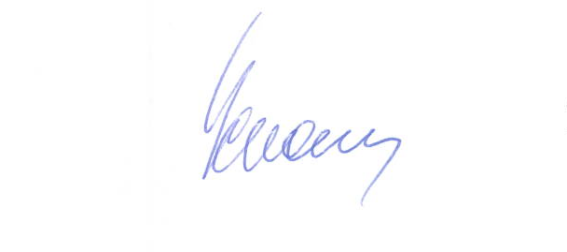 Директор департамента			            		        Е.В. Хромин 31.03.2014№113О присвоении спортивного разряда